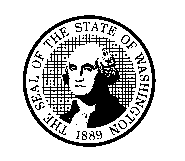 STATE OF DEPARTMENT OF SOCIAL AND HEALTH SERVICESAged, Blind, or Disabled (ABD) Program
Medical Treatment ParticipationDateSTATE OF DEPARTMENT OF SOCIAL AND HEALTH SERVICESAged, Blind, or Disabled (ABD) Program
Medical Treatment ParticipationDateClient Number:	     Date of Birth:	     Language:	     Hello      ,To remain eligible for the Aged, Blind or Disabled (ABD) program, you must:	Participate in mental health treatment for your disabling condition per WAC 388-449-0200. 	Participate in medical treatment for your disabling condition per WAC 388-449-0200. If you don’t participate in treatment without a good reason, your ABD assistance may end.Please contact me by      	 to discuss the treatment you are receiving.  If you need help getting treatment or finding a provider, let me know and I will try to assist you. When you contact me, we will talk about the following:Your health conditions that are making it difficult for you to work.The providers you are seeing for treatment.How often you have appointments with your providers.What I can do to help support your treatment.Thank you.  I look forward to connecting with you.			
DISABILITY SPECIALIST		PHONE NUMBER				
		COMMUNITY SERVICES OFFICEHello      ,To remain eligible for the Aged, Blind or Disabled (ABD) program, you must:	Participate in mental health treatment for your disabling condition per WAC 388-449-0200. 	Participate in medical treatment for your disabling condition per WAC 388-449-0200. If you don’t participate in treatment without a good reason, your ABD assistance may end.Please contact me by      	 to discuss the treatment you are receiving.  If you need help getting treatment or finding a provider, let me know and I will try to assist you. When you contact me, we will talk about the following:Your health conditions that are making it difficult for you to work.The providers you are seeing for treatment.How often you have appointments with your providers.What I can do to help support your treatment.Thank you.  I look forward to connecting with you.			
DISABILITY SPECIALIST		PHONE NUMBER				
		COMMUNITY SERVICES OFFICE